（一）招标文件第七章《投标文件相关格式》 新增十、具备履行合同所必需的设备和专业技术能力的书面声明（附证明材料）项目名称：经开区2024年食品监督抽检采购项目项目编号：JSZC-320390-JSJP-G2024-0002投标人郑重声明：投标人具备履行合同（项目名称：             ，项目编号：              ）所必需的设备和专业技术能力，具体为：设备：1.                           （证明材料原件的扫描件附后）2.                           （证明材料原件的扫描件附后）3.                           （证明材料原件的扫描件附后）…………专业技术能力：1.                           （证明材料彩色的扫描件附后）2.                           （证明材料彩色的扫描件附后）3.                           （证明材料彩色的扫描件附后）…………特此声明。投标人对上述声明的真实性负责。如有虚假，将依法承担相应责任。投标人：           （电子签章）日期：   年  月  日（二）原招标文件第一章 投标邀请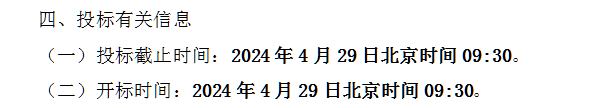 更正后的招标文件第一章 投标邀请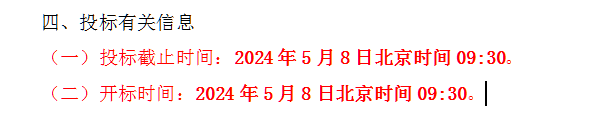 原招标文件第三章 投标资料表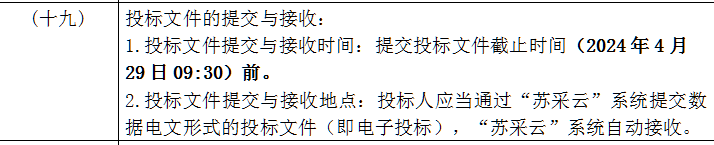 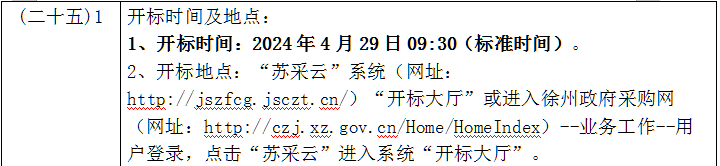 更正后的招标文件第三章 投标资料表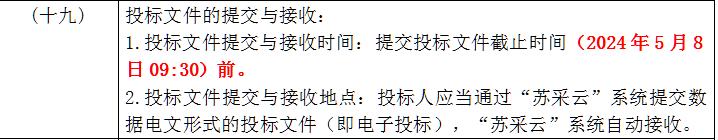 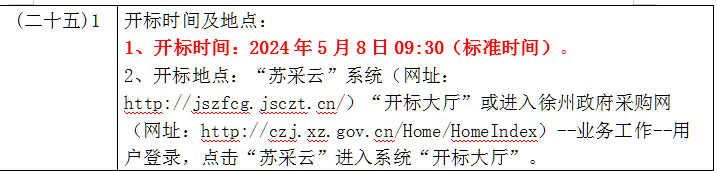 （四）其他事项不变。